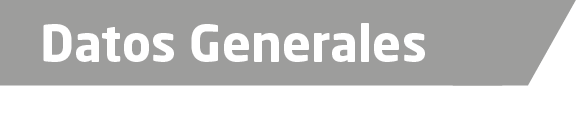 Nombre Marco Antonio González CuevasGrado de Escolaridad Licenciado en DerechoCédula Profesional (Licenciatura) 7106726Teléfono de Oficina 228-8-41-02-70. Ext.3534Correo Electrónico mgonzalezc@veracruz.gob.mxDatos GeneralesFormación Académica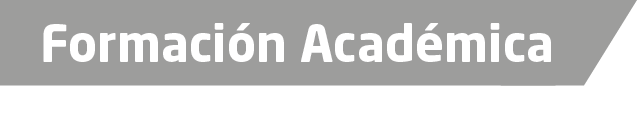 2003-2007Licenciatura en Derecho en la Universidad Veracruzana, ubicada en la Ciudad de Xalapa-Enríquez, Veracruz.2004Curso Intensivo “Sistema Interamericano de Protección de los Derechos Humanos”, impartido por la Universidad Veracruzana, en la Ciudad de Xalapa, Veracruz.2005Primer “Seminario Estatal de Derecho Burocrático”, impartido por Tribunal de Conciliación y Arbitraje del Poder Judicial del Estado, el Instituto de Formación Profesional de la Procuraduría General de Justicia, el Colegio de Notarios y el Instituto de Investigaciones Jurídicas de la Universidad Veracruzana, en la Xalapa, Veracruz.2015Curso “Sistema de Justicia Penal Acusatorio”, impartido por SEGOB y la Secretaría Técnica del Consejo de Coordinación para la Implementación del Sistema de Justicia Penal, en la Ciudad de México.Curso “Derecho Ambiental y Acceso A La Justicia Ambiental”impartido por el Tribunal Federal de Justicia Fiscal y Administrativa, en la Ciudad de México.Trayectoria Profesional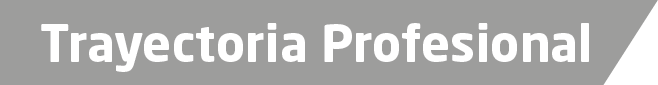 2012-2014Analista Administrativo en la Procuraduría Estatal de Protección al Medio Ambiente del Estado de Veracruz, ubicada en el Municipio de Boca del Río, Veracruz.2014Subcoordinador de Servicios Especializados en la Procuraduría Federal de Protección al Ambiente, Delegación Veracruz ubicada en la Ciudad de Xalapa-Enríquez, Veracruz.2015-2016Jefe de Departamento de Inspección en el Estado de Veracruz, en la Procuraduría Federal de Protección al Ambiente, Delegación Veracruz ubicada en la Ciudad de Xalapa-Enríquez, Veracruz.Conocimiento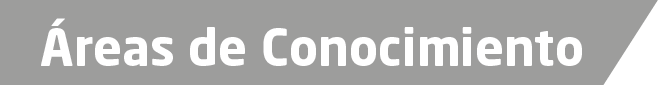 Derecho Constitucional y AmparoDerecho AdministrativoDerecho AmbientalDerecho PenalDerecho Civil